（2024版）巴塔哥尼亚经典徒步线（W线精华部分） 11 Days圣地亚哥-蓬塔阿雷纳斯-纳塔莱斯-百内国家公园-潘帕斯草原-埃尔卡拉法特-冰川国家公园-查尔腾镇-冰川湾国家公园-布宜诺斯艾利斯线路类型：徒步天数：11天综合强度：3星徒步强度：4星登山强度：4星最小参团年龄：15岁参考成团人数：6-14人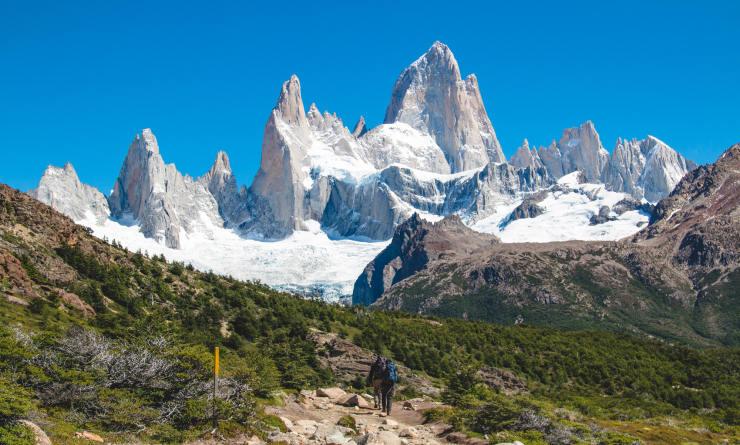 在地球的另外一面，在遥远的南美洲之南，有一片神奇的高原，依然保持着空旷与寒冷，这就是巴塔哥尼亚（Patagonia）。这里是地球的“边陲”，有着巨大的冰川、壮美的湖泊、冒烟的火山、陡峭的塔峰、繁密的森林和特有的动物，代表最原始的大自然。塞罗恐怖峰（Cerro Terro）和菲兹罗伊峰（Fitz Royf）近乎笔直的峭壁、直插云霄的山顶，好似两把利刃置于天地之间；百内三塔三根高达2800米花岗岩柱巍然屹立，遥相呼应着号角山的尖削山峰，展示着大自然的鬼斧神工。法国谷（Valle Francés）和格雷峡谷（Gray Canyon）汇聚了高挂的冰川、陡峭的岩壁和湛蓝的湖泊，向世人彰显着小中见大的神奇。著名的莫雷诺冰川（Glaciar Perito Moreno）更是不得不到的地方，一块块巨大的冰块从冰川上掉落沉入阿根廷湖，好像一声声震耳欲聋的响声让我们屏息凝注。达尔文曾在《小猎犬号航海记》最后一章中写道：“我发现巴塔哥尼亚的平原常常在我眼前浮现,然而所有人都认为这些平原残破无用,只能用负面的字眼来描述它们：没有人烟,没有水,没有树,没有山,只长了一些低矮的植物。那么为何这些不毛的荒原牢牢盘踞在我记忆中呢？”当这段行程结束，这样的疑问也一定会盘旋在你的脑海中。▪ 穿越人迹罕至百内国家公园，邂逅百内三塔高耸山峰，一次完成百内公园W线路徒步
▪ 深入巴塔哥尼亚阿根廷腹地，菲兹罗伊峰畔聆听莫雷诺冰川震撼人心的“歌声”
▪ 精选高山文化小屋与野奢酒店
▪ 专业向导团队，提供完善的保障服务
▪ 入住卡斯蒂略罗高原的大牧场，感受南美牛仔风情
▪ 连线布宜诺斯艾利斯和圣地亚哥，感受两个国度不一样的神奇行程难度分级：本行程的难度级别为3星。（请参见行程后的户外难度等级说明）D1 到达圣地亚哥（Santiago de Chile）行程：到达智利圣地亚哥，根据航班时间，我们可以自由参观城市。住宿：圣地亚哥精品酒店餐饮：早餐；午餐（自理）；晚餐（自理）圣地亚哥圣地亚哥·德·智利，是智利的首都和最大城市，南美洲第五大城市。位于国境中部，坐落在马波乔河畔，东依安第斯山，西距瓦尔帕来索港约100公里。夏季干燥温和，冬季凉爽多雨雾，碧波粼粼的马波乔河从城边缓缓流过，终年积雪的安第斯山仿佛一顶闪闪发光的银冠，天然山水给增添了动人的风韵。圣地亚哥为智利的天然旅游城市，拥有众多的旅游资源，博物馆、美术馆、公园众多，圣卢西亚山是观赏整个城市的最佳地点。
来源：https://baike.baidu.com/item/圣地亚哥/2756042D2 圣地亚哥（Santiago de Chile） - 蓬塔阿雷纳斯（Punta Arenas） - 纳塔莱斯（Puerto Natales）行程：早上，我们前往机场，飞往彭塔阿雷纳斯。欢迎来到巴塔哥尼亚（Patagonia)! 我们的向导会在接机口等待大家，然后一起坐上私人小巴前往位于纳塔莱斯港 (Puerto Natales)西北51公里的埃斯坦西亚·佩拉莱斯牧场（Estancia Perale)。并在这里享受一顿传统的“Asado de Palo”(羊肉烧烤)午餐。下午我们会沿着索非亚湖（Laguna Sofía）或是在塞拉诺(米拉多·拉戈·托罗)Serrano (Mirador Lago Toro)附近进行短暂的热身徒步。今天晚上大家要做好充分的休息，为接下来的徒步做准备~住宿：Hosteria Pehoe（或同级）餐饮：早餐（酒店）；午餐；晚餐徒步时间：2-3小时蓬塔阿雷纳斯蓬塔阿雷纳斯（Punta Arenas），世界最南城市（南纬53°10′）之一，智利南极区和麦哲伦省首府。蓬塔阿雷纳斯市是麦哲伦海峡的最重要的港口城市，也是进入南极的门户，20世纪巴拿马运河开通前曾经是沟通太平洋和大西洋的必经之路。
来源：https://baike.baidu.com/item/蓬塔阿雷纳斯/9858212纳塔莱斯纳塔雷斯位于智利南部，南极大区，蓬塔阿雷纳斯西北方约3小时车程的位置。是一座港口城市，也是“百内公园”（Parque Nacional Torres del Paine）的门户城市，这座小城市风光极好，这里的人们出门就能看到远处的海湾和山川。
来源：http://you.ctrip.com/travels/chile100110/2555853.htmlD3 百内国家公园（Torres del Paine National Park）行程：清晨我们将动身前往位于智利南部的一座国家公园-百内国家公园（Torres del Paine National Park）开始我们正真的徒步旅程。首先我们会坐上小船，绕开冰河上的小冰山来到隐藏在树木繁茂的格雷峡谷（Grey Valley）中的Refugio Grey营地，这是一个可以阻挡狂风的小峡谷，这里也是我们徒步的起点。一路上，你会看到格雷冰川 (Grey Glacier)的巨型冰川；会感受到来自南巴塔哥尼亚冰原 (Southern Patagonian Ice Field)吹来的阵阵寒风；会亲眼看到巴塔哥尼亚冰原 (Southern Patagonian Ice Field)的壮观景象。中午的时候我们会返回Refugio Grey营地就餐。下午，我们将会徒步到Refugio Paine Grande，在最佳的观景点停留，你一定会惊叹这大自然造就的奇特景象，赶紧用你的相机记录下世界第八大奇迹最美丽的风景。之后返回驻扎的营地。住宿：Camping Paine Grande（或同级）餐饮：早餐（酒店）；午餐（野餐）；晚餐徒步距离：17公里徒步时间：6-7小时累计升降：700米格雷湖格雷冰川融水形成，湖面上常飘浮着许多浮冰，浮冰常被水流推至岸边，给爱好摄影的朋友提供了许多拍摄的素材。百内国家公园内也提供乘船游览格雷湖的项目，可近距离感受冰川的震撼。
来源：http://place.qyer.com/poi/V2UJYlFiBzZTZlI_Cm8/格雷冰川这是南巴塔哥尼亚冰原系统的一部分，格雷冰川是百内国家公园里最大的冰川之一，整个冰川宽6公里，高达30多米，无比壮观。一旦冰川发生断裂，大量碎冰落入湖中的过程扣人心弦。旅行者还可报团参加长达6小时的冰川徒步活动，走入冰川深处，感受来自远古的寒冷。这里是百内W和O线必看的冰川，位于campo del hielo patagonico sur的底部，和Lago Grey相连，被小岛分割为2个部分。
来源：http://place.qyer.com/poi/V2YJY1FnBzVTbVI9/百内国家公园百内国家公园位于安第斯山脉南端，在巴塔哥尼亚中部。其美丽的湖泊，众多的冰川和直耸云霄的花岗岩山峰闻名，于1959年被定为国家公园。
这里气候多变，时而天空晴朗，时而多云有雨。可以欣赏到五颜六色的野花、碧蓝的湖泊和翠绿的河谷，以及覆满白雪的山峰。
百内国家公园错落的众峰，蓝色、绿色的湖水，憨态可掬的羊驼，吸引着每一位游客。百内国家公园的山峰壮观而奇异，既有陡峭的崖壁，也有银光闪闪的雪山，看起来像一副积了雪的巨大鹿角。
来源： https://baike.baidu.com/item/百内国家公园/19218425?fr=aladdinD4 百内国家公园（Torres del Paine National Park）行程：早餐之后便开始我们今天的徒步行程。首先是沿着诺登舍尔德湖 (Nordenskjöld Lake)到达Campamento Italiano营地。这一路你会感受到一些坡度的上升和下降，但同时也能领略到诺登舍尔德湖 (Nordenskjöld Lake)所展示出来的“刚硬”和“柔美”。诺登舍尔德湖 (Nordenskjöld Lake)是瑞典的一个地质学家在1890年到巴塔哥尼亚考察时发现的，之后为纪念他，就以他的名字命名了。接着我们大概攀登1个半小时来到弗朗西斯冰川盼望台（French Glacier Lookout），站在这里你可以观察到悬挂的冰川，如果幸运的话还能有机会看到小雪崩的壮观景象。接下来我们穿过一段小径，到达被大多数人认为在W环线中最值得一去的地方-Britanico area观景台。面对百内山脉（Paine Grande），你无不感叹大自然的奇妙和鬼斧神工之力~住宿：Camping Paine Grande（或同级）餐饮：早餐（酒店）；午餐（野餐）；晚餐徒步距离：20公里徒步时间：7-8小时累计升降：500米百内角峰百内国家公园最上镜的地点之一，因形状像极了牛犄角而得名。 位于三塔山峰的西侧。欣赏角峰的最佳地点位于裴欧埃湖东南侧岸边，不论日出还是日落都会看到神奇的光影变幻。
来源：http://place.qyer.com/poi/V2UJYlFiBzZTZVI2Cmk/法国谷位于W徒步线路的中央，是国家公园另一处风景胜地。身处寂静的山谷中，不仅可以欣赏冰川，环视四周高耸环绕的山峰，还可以体验来自四面八方的震撼。
来源：http://place.qyer.com/poi/V2UJYlFiBzZTZlI_Cm4/百内国家公园百内国家公园位于安第斯山脉南端，在巴塔哥尼亚中部。其美丽的湖泊，众多的冰川和直耸云霄的花岗岩山峰闻名，于1959年被定为国家公园。
这里气候多变，时而天空晴朗，时而多云有雨。可以欣赏到五颜六色的野花、碧蓝的湖泊和翠绿的河谷，以及覆满白雪的山峰。
百内国家公园错落的众峰，蓝色、绿色的湖水，憨态可掬的羊驼，吸引着每一位游客。百内国家公园的山峰壮观而奇异，既有陡峭的崖壁，也有银光闪闪的雪山，看起来像一副积了雪的巨大鹿角。
来源： https://baike.baidu.com/item/百内国家公园/19218425?fr=aladdinD5 百内国家公园（Torres del Paine National Park）行程：今天我们将用双脚去探索百内国家公园（Torres del Paine National Park）里W徒步线（“W circuit”）以外的区域。一大清早坐上早已等待我们的小船顺着Pehoé湖来到Pudeto，在这里你将会看到萨尔托格兰德大瀑布（Salto Grandewaterfall），它是百内国家公园（Torres del Paine National Park）里最大的瀑布，位于Paine河上，并连接着Nordenskjöld湖。萨尔托格兰德（Salto Grande）附近有各种天然植被以及野生动物物种，其中就包括野生原驼。继续向上攀登直到百内角峰（Cuernos），驻足在这里，你一定会被眼前宏伟壮丽的山丘(Cuernos del Paine massif)所震撼，赶紧用手中的照机留下眼前这般美景吧~离开这里我们将驱车前往国家公园的东部边界，然后到达Cañadón Macho，这里是羊驼的家园和栖息地，你会惊奇的发现它们淡定的与你们一起徒步在这条小道上，时而靠近，时而跟随，在这百内山脉的映衬下，是何等有趣的画面，因此这里又是摄影爱好者的天堂。如果有幸，你们还会看到从我们头顶飞过秃鹰，不知什么时候从我们身边经过的巴塔哥尼亚狐狸 - 一种难以琢磨的动物。在这期间我们还会在百内瀑布（Paine waterfall）停留片刻。今晚我们会入住位于Torres Central camping area营地住宿：Refugio Paine Grande（或同级）餐饮：早餐（酒店）；午餐（野餐）；晚餐徒步距离：12公里徒步时间：3-4小时百内角峰百内国家公园最上镜的地点之一，因形状像极了牛犄角而得名。 位于三塔山峰的西侧。欣赏角峰的最佳地点位于裴欧埃湖东南侧岸边，不论日出还是日落都会看到神奇的光影变幻。
来源：http://place.qyer.com/poi/V2UJYlFiBzZTZVI2Cmk/法国谷位于W徒步线路的中央，是国家公园另一处风景胜地。身处寂静的山谷中，不仅可以欣赏冰川，环视四周高耸环绕的山峰，还可以体验来自四面八方的震撼。
来源：http://place.qyer.com/poi/V2UJYlFiBzZTZlI_Cm4/百内山脉位于角峰西侧，主峰群少了三塔和角峰精致的外形，多了许多硬朗和雄壮的气势。主峰群山尖断裂较少，看上去更像是一座完整的山体。主峰群与角峰和三塔共同构成百内国家公园最重要的山脉群体。主峰群的最佳观赏地同样在裴欧埃湖的东南侧。
来源：http://place.qyer.com/poi/V2UJYlFiBzZTZVI2Cmo/萨尔托格兰德大瀑布一个位于Paine河上的瀑布，并连接着Nordenskjöld湖，萨尔托格兰德（Salto Grande）附近有各种天然植被以及野生动物物种，其中包括野生原驼。百内国家公园百内国家公园位于安第斯山脉南端，在巴塔哥尼亚中部。其美丽的湖泊，众多的冰川和直耸云霄的花岗岩山峰闻名，于1959年被定为国家公园。
这里气候多变，时而天空晴朗，时而多云有雨。可以欣赏到五颜六色的野花、碧蓝的湖泊和翠绿的河谷，以及覆满白雪的山峰。
百内国家公园错落的众峰，蓝色、绿色的湖水，憨态可掬的羊驼，吸引着每一位游客。百内国家公园的山峰壮观而奇异，既有陡峭的崖壁，也有银光闪闪的雪山，看起来像一副积了雪的巨大鹿角。
来源： https://baike.baidu.com/item/百内国家公园/19218425?fr=aladdinD6 百内国家公园（Torres del Paine National Park） - 潘帕斯草原（Pampas Steppe）行程：今天的徒步行程首先会去到Refugio El Chileno ,这一段路并不平坦甚至可以说有些陡峭，但是诺登斯科约德湖（lake Nordenskjöld）和 阿尔米兰特涅托山（Almirante Nieto Mn 2.670 m)的美妙景色会让你忘却沿路的艰险。在Refugio El Chileno放下行李，轻装上阵，沿着山谷向上攀登。穿过茂密的温带原始森林伦加森林（millenary Lenga forest），我们来到一片冰碛石林立的区域，石面上大片的划痕依稀记录着当年冰川流过时产生的巨大能量。继续向上攀升，百内震撼人心的美丽渐渐地明晰起来。百内瞭望台（Base of Torres del Paine）无疑是公园内最具标志性的观景点之一：在这里你能看到的百内三塔：Torre Sur (2,850 m), Torre Central (2.800 m), Torre Norte (2.600 m) ，它们像三根花岗岩柱巍然屹立其中，还有连绵逶迤的冰川不断侵蚀着边远的山地。在这里漫步，就进入了一片壮丽而孤绝的无人之境。晚些，我们缓缓走下山谷，返回高山小屋住宿，等待我们的是一场丰盛的自助晚餐。住宿：EL OVEJERO PATAGÓNICO（或同级）餐饮：早餐（酒店）；午餐（野餐）；晚餐（自助餐）徒步距离：18公里徒步时间：7-8小时累计升降：＋800米百内山脉位于角峰西侧，主峰群少了三塔和角峰精致的外形，多了许多硬朗和雄壮的气势。主峰群山尖断裂较少，看上去更像是一座完整的山体。主峰群与角峰和三塔共同构成百内国家公园最重要的山脉群体。主峰群的最佳观赏地同样在裴欧埃湖的东南侧。
来源：http://place.qyer.com/poi/V2UJYlFiBzZTZVI2Cmo/百内三塔百内三塔也就是俗称的百内塔，是百内国家公园最具标志性的景点，三座山峰如高耸的尖塔般直入云霄，被称作“三塔”。其中，位于中央的山峰最高，达3050米。山脚下的冰川湖带有绿松石的颜色，美丽无比。三塔坐东朝西，是欣赏日出的绝佳圣地。
来源：http://place.qyer.com/poi/V2UJY1FvBzBTZFI6/D7 潘帕斯草原（Pampas Steppe） - 埃尔卡拉法特（El Calafate）行程：今天我们放松一下略有疲惫的身体，安排了参观牧场内的工作间，看一看工作间里产自上世纪初的“老古董”是怎样散发着余热；拜访工人们居住的房屋，体验南美大草原上的生活，听听工人们口中的趣事。每年夏季，牧场中总是聚集着来自各地的牛羊，我们更有机会跟着老工人一起，学学智利传统的剪羊毛手艺。继续前行，经过边境来到阿根廷（Argentina）的埃尔卡拉法特（El Calafate）。埃尔卡拉法特小城就坐落在阿根廷湖（Lago Argentino）畔，阿根廷湖是阿根廷境内最大的湖泊，接纳着周围150多条冰河的冰流和冰块，组成了许多洁白玉立的冰山雕塑。小城旁就是罗斯•格拉希亚雷斯冰川国家公园（Los Glaciares National Park），站在城中远眺，国家冰川公园内崎岖高耸的山脉清晰可见。住宿：Hotel Kapenke（或同级）餐饮：早餐（酒店）；午餐；晚餐（自理）D8 埃尔卡拉法特（El Calafate） - 冰川国家公园（Glacier National Park） - 查尔腾镇（El Chalten）行程：今天我们将向80公里以外的佩里托莫雷诺冰川 (Perito Moreno Glacier)进发！一路上向导会告诉我们一些关于这个地区的历史、生活和风俗，包括国家公园里众多的冰川，特别是著名的佩里托莫雷诺冰川 (Perito Moreno Glacier)-这个世界上少数活着的冰川。徙步在冰川国家公园（Glacier National Park）里，每走几步你所能看到的景色都能令你难以置信；每到一处，你都能从不同角度欣赏到独特的冰川。如果运气好的话，你会看到巨大的冰块如何从冰川上脱落，然后坠入湖中，一阵阵雷鸣般的轰鸣声伴随着湖上掀起的巨浪都让人屏息凝注，但很快，一切又都归于平静，令人震憾而印象深刻。结束冰川国家公园（Glacier National Park）徒步之旅，我们会坐上专车前往阿根廷的查尔腾镇 (El Chaltén)，这里被称为阿根廷的的徒步之都。今晚会在这里休息。住宿：Hotel Lunajuim（或同级）餐饮：早餐（酒店）；午餐（野餐）；晚餐（自理）罗斯·格拉希亚雷斯冰川国家公园罗斯•格拉希亚雷斯冰川国家公园坐落于阿根廷南部。其中巴塔哥尼亚冰原是地球南半球除南极大陆以外最大的一片冰雪覆盖的陆地，阿根廷冰川国家公园内共有47条发源于巴塔哥尼亚冰原的冰川，而公园所在的阿根廷湖接纳了来自周围几十条冰川的冰流和冰块，其中最著名的是莫雷诺冰川。
来源：https://baike.baidu.com/item/罗斯·格拉希亚雷斯冰川国家公园莫雷诺冰川莫雷诺冰川是指位于南美洲南端，南纬52度附近，在阿根廷圣克鲁斯省境内仍在向前推进的少数活冰川。莫雷诺冰川有20层楼之高，绵延30公里，有20万年历史。
来源：https://baike.baidu.com/item/莫雷诺冰川/1785955?fr=aladdinD9 查尔腾镇（El Chalten） - 冰川湾国家公园（Laguna de los Tres） - 查尔腾镇（El Chalten）行程：今天的行程将会从查尔腾镇（El Chalten）以北17公里处El Pilar步道起点开始。坐在车上你会看到大自然创造出来的秀丽溪谷和里约拉斯布埃尔塔斯河（Rio Las Vueltas）。再往国家公园深处开一段，菲茨罗伊峰 (Fitz Roy)就会出现在我们眼前，随着汽车不断的前进，我们可以从不同的角度欣赏到这座山峰的奇丽之美。对于全世界的登山爱好者来说，菲茨罗伊峰 (Fitz Roy)是世界上最美丽的山峰之一，当地的特维尔切人崇敬地称之为“吞云吐雾的山”。我们徒步就从穿越茂密的伦加森林（forest of lengas）开始。这一片森林可以有帮助我们抵挡来自大陆冰原的寒风。这条路相对比较平坦，爬坡也很平缓，所以走起来比较容易。很快我们就会到达彼德拉斯·布兰卡斯冰川（Piedras Blancas glacier），最后走出伦加森林（forest of lengas）来到一片空地上，在这里我们可以欣赏“S”峰所有的壮丽景色：圣埃克苏佩里（Saint Exupéry）、波因塞诺（Poincenot, Fitz Roy）、菲茨·罗伊（Fitz Roy）、默莫兹（Mermoz）和纪尧姆（Guillaumet）尽收眼底。接着我们会经过 里约布兰科营地（Rio blanco）-这是最具冒险精神的登山者的大本营，继续向上爬升，来到Laguna de los Tres，当我们最终于登上最高点的时候，菲茨罗伊峰 (Fitz Roy)、彼德拉斯·布兰卡斯冰川（Piedras Blancas glacier）及其环礁湖（lagoon）都已经在脚下，此刻或许会觉得一切都很微不足道。绕过Laguna de los Tres我们又会看到一座冰川Laguna Sucia，这又是一座让人叹为观止的冰川。我们在这里稍作休息便开始返回营地。住宿：Lunajuim Hotel（或同级）餐饮：早餐（酒店）；午餐（野餐）；晚餐（自理）徒步距离：17公里徒步时间：6-7小时累计升降：＋1200米菲茨罗伊峰 (Fitz Roy)菲茨罗伊峰位于南美洲南帕塔哥尼亚冰原，阿根廷与智利交界处，海拔3359米，相对高度1951米。菲茨罗伊峰险峻陡峭，且气候多变，常年笼罩在云雾之中，当地的特维尔切人称其为“Chaltén”，意思是“冒烟的山”D10 查尔腾镇（El Chalten） - 埃尔卡拉法特（El Calafate） - 布宜诺斯艾利斯（Buenos Aires）行程：今天我们沿着丽托雷湖（Laguna Torre）旁边小道徒步前行，当我们进入了一个小的树林后你会突然发现路开始变宽阔了，我们继续朝着菲茨罗伊河（Fitz Roy River）伸直方向前行，直到河峡谷（river canyon）和玛格丽塔瀑布（Margarita waterfall）的观景点：在这里我们能看到索罗山（Mount Solo）、阿德拉山脉（the Adela range）和托瑞山（Cerro Torre）以及整个费茨罗伊河的山谷及其蜿蜒的河道。再继续前行至Mount Torre观景点，在这里Mount Torre山脉的壮丽景色被充分的展现在我们眼前。稍作调整和休息，我便慢慢下山返回营地。然后打包好行李转机前往布宜诺斯艾利斯（Buenos Aires）住宿：Broadway Hotel（或同级）餐饮：早餐（酒店）；午餐（自理）；晚餐（自理）徒步距离：7公里徒步时间：3-4小时埃尔卡拉法特艾尔卡拉法特是位于阿根廷部分的巴塔哥尼亚的一座小城，它坐落于阿根廷湖的南边。小城旁边即是莫雷诺冰川公园，可以在城中眺望莫雷诺冰河，塞罗恐怖峰和菲兹罗伊峰。
来源：https://en.wikipedia.org/wiki/El_Calafate布宜诺斯艾利斯布宜诺斯艾利斯位于拉普拉塔河南岸，阿根廷的首都和最大城市。该城市为中南美最欧洲化的城市，阿根廷探戈发源于此。布宜诺斯艾利斯风景秀美，空气清新，气候宜人，素有“南美巴黎”的美誉。这是一座美丽、清洁的现代化城市，街道宽阔整齐，到处绿荫覆盖，那些迄今保存完好的古老建筑物，带有欧洲古典建筑艺术的浓厚色彩，既有哥特式教堂，又有罗马式的剧院和西班牙的庭院，让人不得不赞叹这座城市的文化多样性。布宜诺斯艾利斯以多广场、街心花园和纪念碑为特色，旅游名胜众多，布宜诺斯艾利斯方尖碑、七九大道、哥伦布剧院、五月广场、阿根廷总统府、女人桥、拉博卡等都很值得一游。
来源：https://baike.baidu.com/item/布宜诺斯艾利斯/159434?fr=aladdinD11 布宜诺斯艾利斯（Buenos Aires）；返程或继续延展行程行程：我们有半天的自由活动，来购物和探索这座城市。然后根据航班时间，我们前往米尼斯特罗皮斯塔里尼机场（Ministro Pistarini Airport）或继续后续行程。住宿：自理餐饮：早餐（酒店）；午餐（自理）；晚餐（自理）布宜诺斯艾利斯布宜诺斯艾利斯位于拉普拉塔河南岸，阿根廷的首都和最大城市。该城市为中南美最欧洲化的城市，阿根廷探戈发源于此。布宜诺斯艾利斯风景秀美，空气清新，气候宜人，素有“南美巴黎”的美誉。这是一座美丽、清洁的现代化城市，街道宽阔整齐，到处绿荫覆盖，那些迄今保存完好的古老建筑物，带有欧洲古典建筑艺术的浓厚色彩，既有哥特式教堂，又有罗马式的剧院和西班牙的庭院，让人不得不赞叹这座城市的文化多样性。布宜诺斯艾利斯以多广场、街心花园和纪念碑为特色，旅游名胜众多，布宜诺斯艾利斯方尖碑、七九大道、哥伦布剧院、五月广场、阿根廷总统府、女人桥、拉博卡等都很值得一游。
来源：https://baike.baidu.com/item/布宜诺斯艾利斯/159434?fr=aladdin行程说明：特别注意：仅为品牌宣传和目的地渲染所制作的部分微信稿和其他类似宣传海报，视频等，不作为我方最终准确的细节行程依据，同时也不作为报价的依据。以上宣传内容为展示内容，仅供参考。感谢理解。第2晚：蓬塔阿雷纳斯 - Hosteria Pehoe（或同级）第3至4晚：百内国家公园 - Camping Paine Grande（或同级）第5晚：百内国家公园 - Refugio Paine Grande（或同级）第6晚：百内国家公园 - EL OVEJERO PATAGÓNICO（或同级）第7晚：埃尔卡拉法特 - Hotel Kapenke（或同级）第8晚：冰川国家公园 - Hotel Lunajuim（或同级）第9晚：查尔腾镇 - Lunajuim Hotel（或同级）第10晚：布宜诺斯艾利斯 - Broadway Hotel（或同级）住宿说明：鉴于户外行程的特殊性，我方对于酒店 / 住宿的定义，可能包括：1. 标准酒店（独立卫浴）；2. 酒店式公寓（我方为独立的公寓，公寓内我方自己团员公用卫浴，比如四室两厅两卫）；3. 高山小屋（多人间，一般为公用卫浴）；4. 特色营地：2-4人间；一般公用卫浴，部分独立卫浴；非经特别说明，我们所有的住宿均为酒店或者酒店式公寓（大床或者双床需要提早预约，默认是双床）；所有最后的住宿清单，请以我方最终发送的排期行程文件（含具体行程日期）和行程确认书为准。我方会给予最为准确的说明。本行程最佳季节：1月、2月、3月、11月、12月本行程适合季节：4月本行程所涉及的户外活动及难度级别：难度级别说明如下：0.5星（亲子）1星2星3星4星5星6星7星行程亮点：行程安排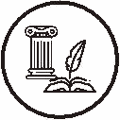 人文亮点：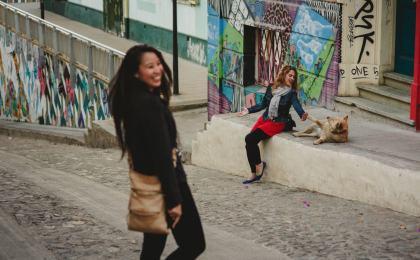 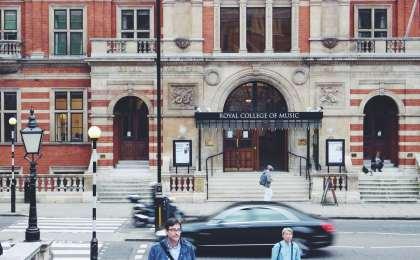 人文亮点：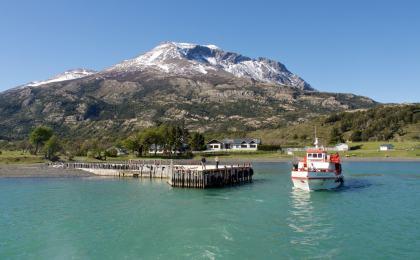 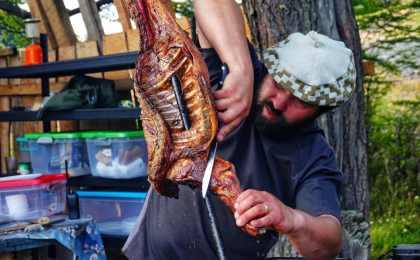 人文亮点：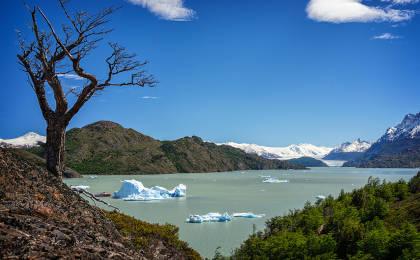 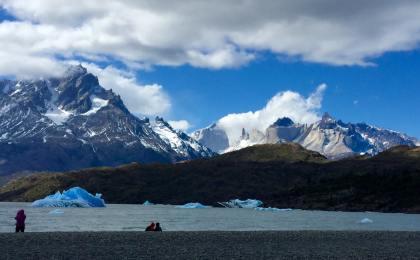 人文亮点：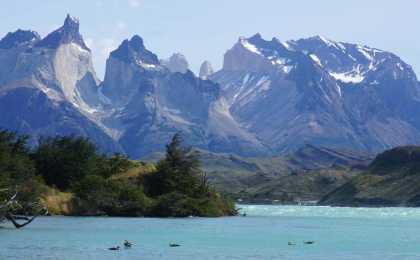 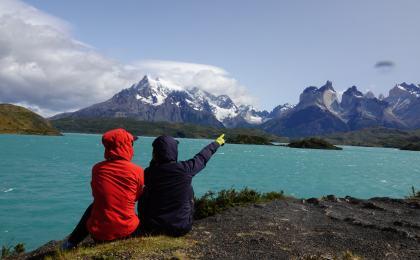 人文亮点：人文亮点：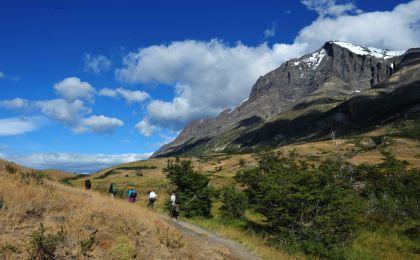 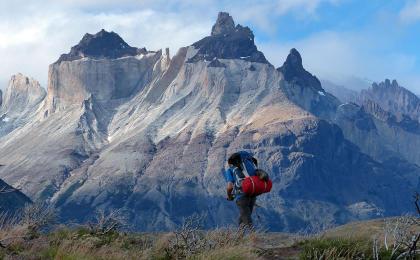 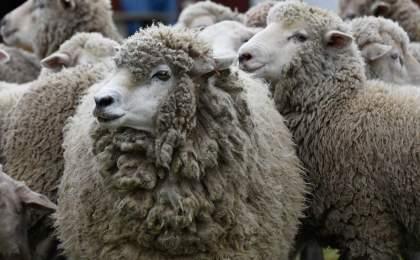 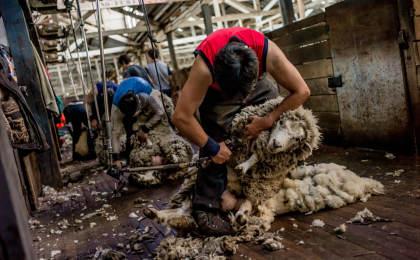 人文亮点：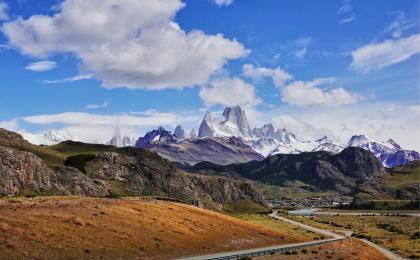 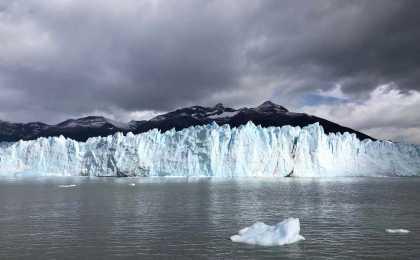 人文亮点：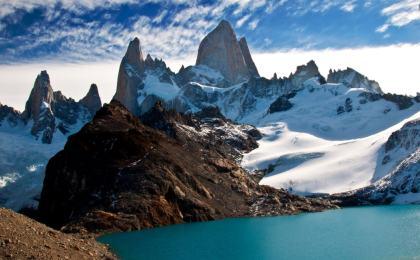 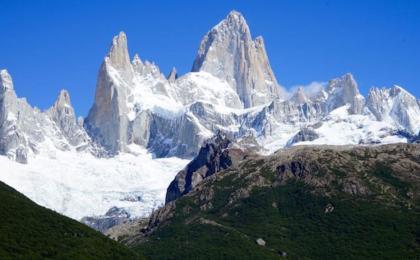 人文亮点：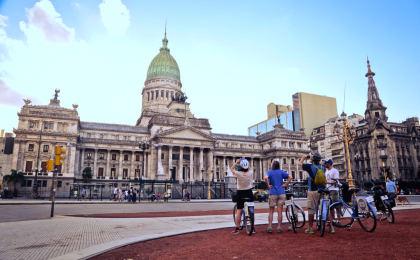 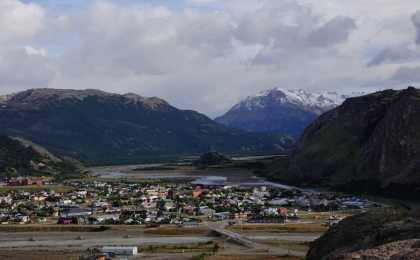 人文亮点：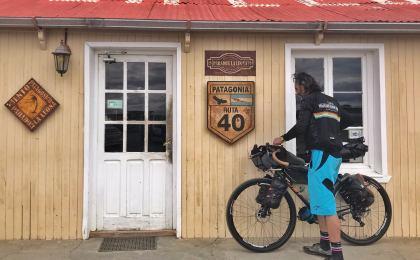 参考酒店清单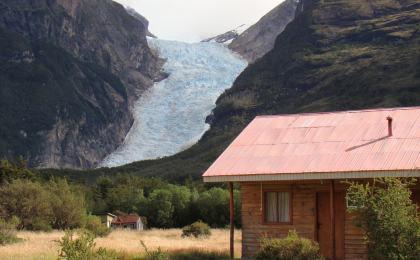 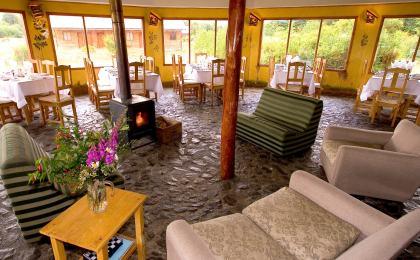 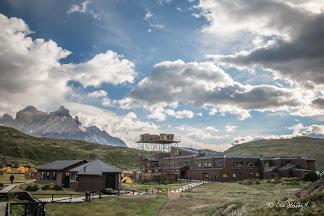 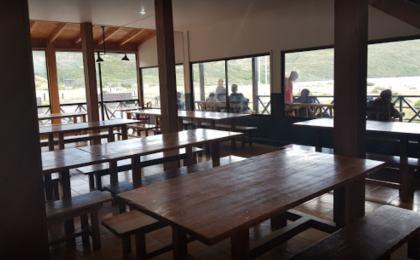 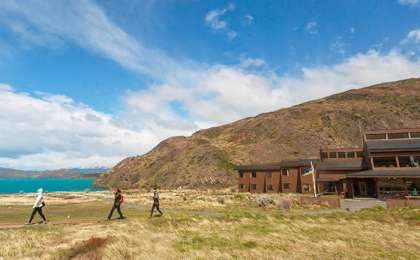 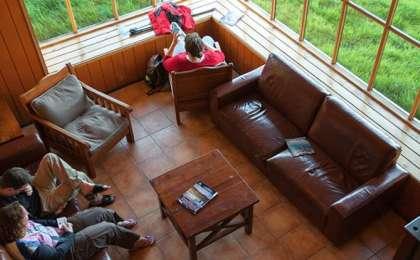 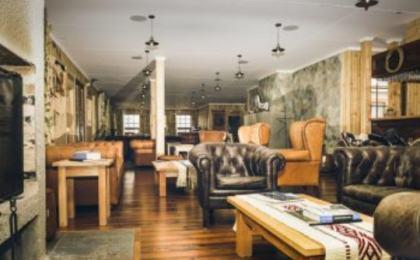 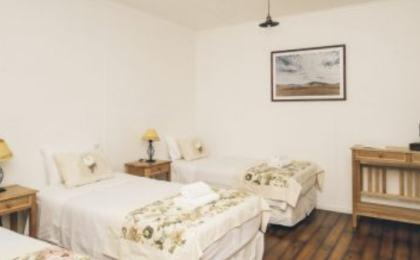 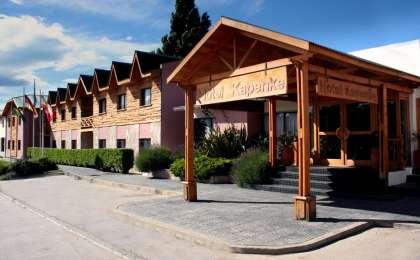 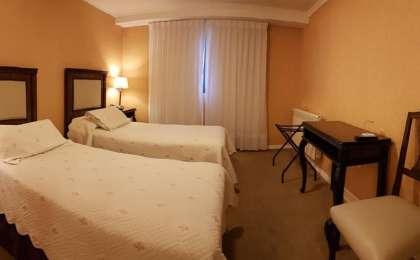 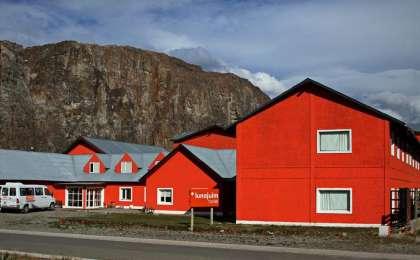 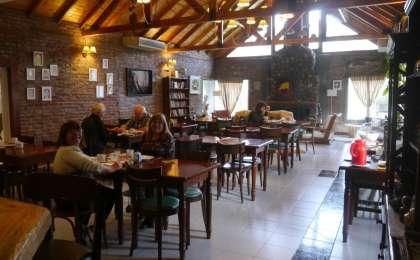 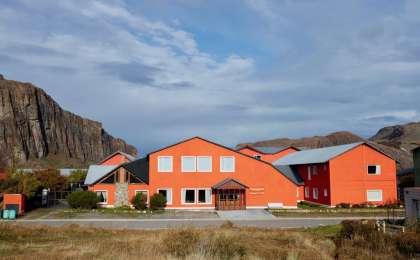 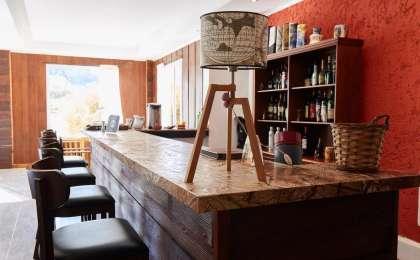 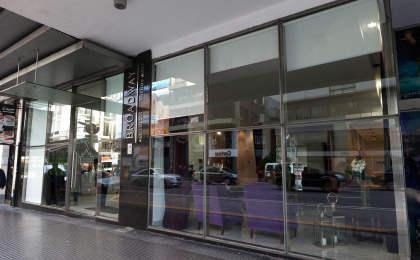 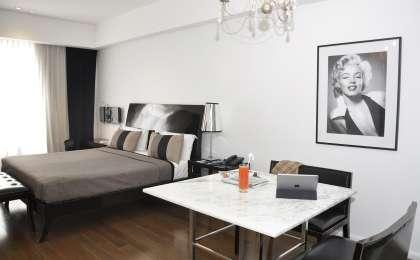 参考餐饮清单日期早餐午餐晚餐D1自理自理D2酒店D3酒店野餐D4酒店野餐D5酒店野餐D6酒店野餐自助餐D7酒店自理D8酒店野餐自理D9酒店野餐自理D10酒店自理自理D11酒店自理自理出行季节户外补充说明徒步骑行登山漂流浮潜潜水航行游猎0.5星（亲子）1星2星3星4星✓✓5星6星7星人群：完全针对中国的家庭和孩子的实际情况，分为4-6岁组，6-12岁组以及12岁以上组；设计理念：户外启蒙；强度：每天的行走时间不超过2小时，可能涉及以徒步、登山或漂流为代表的各种运动组合，专门为中国市场定制的难度等级，一般来说适合所有4岁以上的孩子户外风险：完全可控；极低；全套专业和规范流程；参加要求：身体健康；满足年龄需求；无需任何户外经验；无需任何特殊户外装备；人群：针对没有任何户外经验，或者有1年以内户外经验；追求不一样的旅行体验的体验性人群；设计理念：户外教育；户外进阶；不一样的旅行；强度：每天的行走时间不超过4小时，可能在公路，步道，山野小径户外风险：完全可控；较低；全套专业和规范流程；参加要求：身体健康；对体验旅行的理念有认知并认同；无需任何户外经验；基础户外装备；人群：针对没有任何户外经验，或者有1年以内户外经验；追求不一样的旅行体验的体验性人群；设计理念：户外教育；户外进阶；不一样的旅行；强度：每天的行走时间在4-5小时，可能在公路，步道，山野小径，或者峡谷穿越户外风险：完全可控；较低；全套专业和规范流程；参加要求：身体健康；对体验旅行的理念有认知并认同；无需任何户外经验；基础户外装备；人群：需要有1年以上户外经验或者完全符合需求的体力；追求不一样的旅行体验的体验性人群；可能需要接受我们的电话访问；设计理念：户外教育；户外挑战；户外改变你的世界；强度：每天的平均徒步时间5小时，平均爬升度在600-800米，平均徒步距离15公里户外风险：有一定户外风险；安全完全可控；全套专业和规范流程；参加要求：身体健康；对体验旅行的理念有认知并认同；需要一定户外经验；需要相应的户外装备；无需特别的技术装备；人群：需要有1年以上户外经验或者完全符合需求的体力；追求不一样的旅行体验的体验性人群；可能需要接受我们的电话访问；设计理念：户外教育；户外挑战；户外改变你的世界；强度：每天的平均徒步时间6小时，平均爬升度在700-1000米，平均徒步距离15-18公里，可能有部分路段高海拔户外风险：有一定户外风险；安全完全可控；全套专业和规范流程；参加要求：身体健康；对体验旅行的理念有认知并认同；需要一定户外经验；需要相应的户外装备；无需特别的技术装备；人群：需要2年以上户外经验；对于体力要较高需求；追求不一样的旅行体验的体验性人群；需要接受我们的电话访问和筛选；设计理念：户外挑战；户外改变你的世界；强度：每天的平均徒步时间6-7小时，平均爬升度在1000米以上，同时/或者平均徒步距离20公里，部分路段高海拔，可能包含部分登顶（容易）户外风险：有户外风险；全套专业和规范流程；需要对风险和难度有心理认知；参加要求：身体健康；对户外旅行的理念有认知并认同；需要2年以上户外经验；需要相应的户外装备；可能需要特别的技术装备；人群：需要2年以上户外经验；对于体力要较高需求；追求不一样的旅行体验的体验性人群；需要接受我们的电话访问和筛选；设计理念：户外挑战；户外改变你的世界；强度：每天的平均徒步时间7-8小时，平均爬升度在1000米以上，同时/或者平均徒步距离20公里，部分路段高海拔，部分路段需要结组，需要具备阿式登山技巧户外风险：有户外风险；全套专业和规范流程；需要对风险和难度有心理认知；参加要求：身体健康；对户外旅行的理念有认知并认同；需要2年以上户外经验；需要相应的户外装备；可能需要特别的技术装备；人群：需要相应领域的成熟户外经验；对体力和毅力都有完美的需求；追求高难度等级的户外挑战和极限之美；需要接受我们的履历筛选和实地考察；设计理念：户外挑战；极限户外；强度：每天的平均徒步时间超过8小时，平均爬升度在超过1000米，同时/或者平均徒步距离20公里以上，部分路段高海拔，部分路段需要结组，需要具备阿式登山技巧户外风险：有较强户外风险；全套专业和规范流程；需要充分了解风险；参加要求：不做定义；按实际选择线路，活动和日期量身定制；来自我们的专业外籍户外领队：户外出行提醒 & 户外装备建议此行程包含连续多日的中等强度徒步，建议大家携带登山杖，做好膝盖的保护措施。由于无背夫服务提供，请大家调整好各自一日行装的装备，控制好背负重量。头部防晒帽营地装备垃圾袋保暖帽其他用品WiFi头巾洗漱用品上身冲锋衣（防风水外套）防晒霜排汗长袖内衣防晒唇膏羽绒服多功能转换插头速干衣相机皮肤风衣／防晒服外币现金女士运动内衣多币种信用卡下身排汗保暖长裤个人常备药物速干裤湿纸巾或毛巾内裤能量棒足部高帮登山鞋拖鞋手部抓绒手套基础装备登山杖大升数登山包 / 驮袋日登山包头灯及备用电池水袋或户外水壶水杯羊毛袜